ПСИХОЛОГИЧЕСКАЯ ЗАЩИТА ГРАЖДАН, ОКАЗАВШИХСЯ В ТРУДНОЙ ЖИЗНЕННОЙ СИТУАЦИИВ жизни каждого человека встречаются трудные ситуации, которые несут в себе стрессовый характер. Психическое напряжение, ожидание неудачи, страх, срывы и чувство опасности, которые переживает человек, являются наиболее разрушительными стрессорами. Они порождают, кроме физиологических изменений, психические следствия эмоционального перенапряжения – неврозы.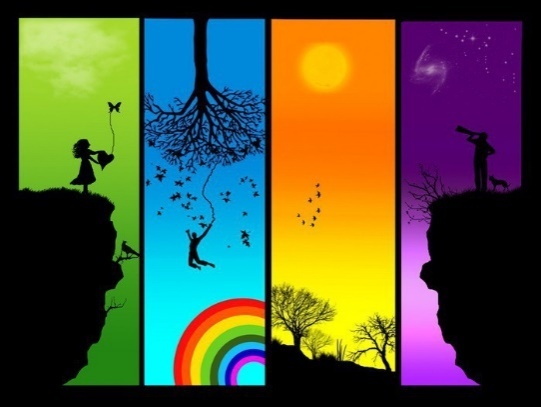 Признаки стрессового напряжения:1.  Гораздо чаще вам приходится делать не то, что хотелось бы, а то, что нужно, что входит в ваши обязанности.2.  Вам постоянно не хватает времени, не успеваете ничего сделать.3.  Вас что-то или кто-то подгоняет, вы постоянно куда-то спешите.4.  Вам начинает казаться, что все окружающие зажаты в тисках какого-то внутреннего напряжения.5.  Вам постоянно хочется спать, никак не можете выспаться.6.  Вы видите чересчур много снов, особенно когда очень устали за день.7.  Вы очень много курите.8.  Вам почти ничего не нравится.9.  Дома, в семье у вас постоянные конфликты.10.  Постоянно ощущаете неудовлетворенность жизнью.11.  Влезаете в долги, даже не зная, как с ними расплатиться.12.  У вас появляется комплекс неполноценности.13.  Вам не с кем поговорить о своих проблемах, да и нет особого желания.14.  Вы не чувствуете уважения к себе ни дома, ни на работе.Множество людей считает, что случившееся – это наказание. Вот только нужно помнить, что плохие и трагические события случаются как с хорошими, так и с плохими людьми. Вам бывает трудно потому, что мы живем в несовершенном мире. Важно помнить, что в трудные минуты жизни необходимо сохранять ответственность за свое событие, за свою жизнь, так как жизнь – это высшая ценность.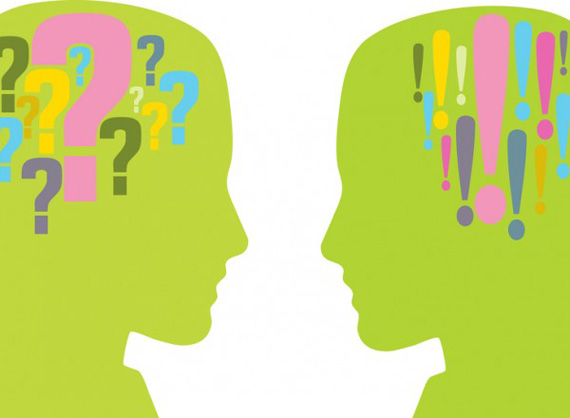 Помните о том, что справляться с проблемой в одиночку тяжело. Чтобы выйти из состояния отчаяния и депрессии, Вам нужна поддержка. Главное – не нужно бояться просить о помощи близких, друзей, специалистов. Запомните, что Вы можете выйти из сложной кризисной ситуации даже более сильными, умудренными и зрелыми, чем до него.Рекомендации по преодолению трудных жизненных ситуаций: 1. Стремитесь дистанцироваться от своей работы, переключаться на другие жизненные события. Необходимо осознать, что работа – это не вся жизнь, а только ее часть.2. Чаще находитесь в такой обстановке, где возникает душевный психологический комфорт. Общайтесь с такими людьми, которые вызывают эмоционально позитивное состояние.3.  Полдня в неделю нужно проводить так, как вам нравится: плавайте, танцуйте. Прогуливайтесь или же просто сидите на скамейке в парке.4.  По меньшей мере раз в неделю занимайтесь тем, что вам вроде бы «вредно» (можно, к примеру, ложится спать раньше либо позже, чем обычно).5.  Два или три раза в неделю давайте себе физическую нагрузку.6.  Используйте средства, которые помогают нейтрализовать стрессовые переживания: музыка, литература, искусство др.7.  Не реже одного раза в день говорите самому дорогому человеку теплые слова. Не сомневайтесь, что он (она) скажет вам в ответ то же самое. Одно осознание того, что вас кто-то любит, способно защитить от тяжелых срывов.Помните! Трудная ситуация – это не тупик, а некоторые противоречия, через которые проходит человек на пути своего взросления. Когда Вы находитесь на самом дне бессилия и неизвестности, знайте, что это возможность начать новый этап вашей жизни.                                            Никогда, никогда не сдавайтесь!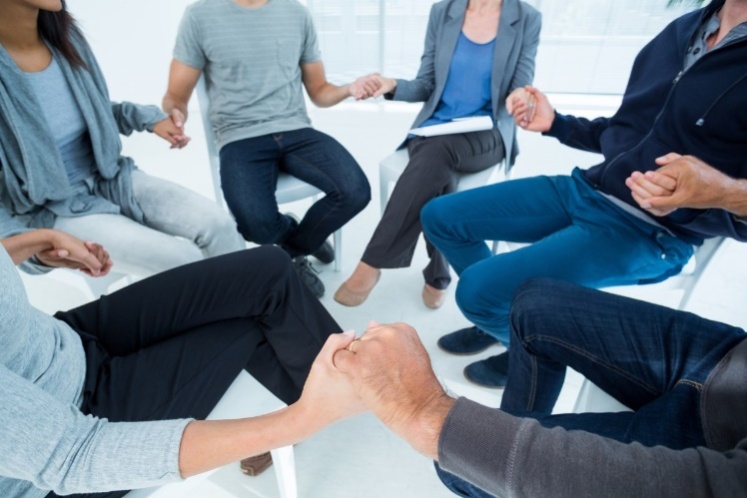 